РОССИЙСКАЯ ФЕДЕРАЦИЯАДМИНИСТРАЦИЯ НИКОЛО-АЛЕКСАНДРОВСКОГО СЕЛЬСОВЕТАОКТЯБРЬСКОГО РАЙОНА АМУРСКОЙ ОБЛАСТИПОСТАНОВЛЕНИЕ05.07.2021                                                                                                         № 26с. Николо-АлександровкаОб утверждении формы по КНД, формата представления информации об установлении, изменении и прекращении действия региональных и местных налогов в электронной форме, порядка направления информации об установлении, изменении и прекращении действия региональных и местных налогов в электронной форме	В соответствии приказа ФНС России от «22» ноября 2018г. № ММВ-7-21/652@п о с т а н о в л я ю:	1.Утвердить: -форму по КНД П (приложение № 1); -формат представления информации об установлении, изменении и прекращении действия региональных и местных налогов в электронной форме (приложение № 2); -порядок направления информации об установлении, изменении и прекращении действия региональных и местных налогов в электронной форме(Приложение № 3)2.Контроль за исполнением настоящего постановления оставляю за собой.Глава Николо-Александровскогосельсовета            				                                                 Г.Т.ПанаринаПриложение № 1
Форма по КНД ИНФОРМАЦИЯ ОБ УСТАНОВЛЕНИИ, ИЗМЕНЕНИИ И ПРЕКРАЩЕНИИ ДЕЙСТВИЯ РЕГИОНАЛЬНЫХ И МЕСТНЫХ НАЛОГОВКоды ОКТМО муниципальных образований, на территориях которых действует акт представительного органа муниципального образования 							      код							      код							      код													год													год													год	кодПриложение № 2Формат представления информации об установлении, изменении и прекращении действия региональных и местных налогов в электронной формеI. ОБЩИЕ СВЕДЕНИЯ1. Настоящий формат описывает требования к XML файлам (далее – файл обмена) передачи в электронной форме информации об установлении, изменении и прекращении действия региональных и местных налогов, представляемой органами государственной власти субъектов Российской Федерации и органами местного самоуправления в налоговые органы.2. Номер версии настоящего формата 4.01, часть 353_05.II. ОПИСАНИЕ ФАЙЛА ОБМЕНА3. Имя файла обмена должно иметь следующий вид:R_Т_P_О_GGGGMMDD_N , где:R_Т – префикс, принимающий значение: VO_USTIZMPRNAL;P – идентификатор получателя информации, для налоговых органов представляется в виде четырехразрядного кода налогового органа;О – идентификатор отправителя информации, для органов государственной власти субъектов Российской Федерации и органов местного самоуправления представляется в виде девятнадцатиразрядного кода (идентификационный номер налогоплательщика (далее - ИНН) и код причины постановки на учет (далее - КПП) органа);GGGG – год формирования передаваемого файла, MM – месяц, DD – день;N – идентификационный номер файла. (Длина – от 1 до 36 знаков. Идентификационный номер файла должен обеспечивать уникальность файла).Расширение имени файла – xml. Расширение имени файла может указываться как строчными, так и прописными буквами.Параметры первой строки файла обменаПервая строка XML файла должна иметь следующий вид:<?xml  version ="1.0"  encoding ="windows-1251"?>Имя файла, содержащего схему файла обменаИмя файла, содержащего XSD схему файла обмена, должно иметь следующий вид:VO_USTIZMPRNAL_2_353_05_04_01_xx , где хх – номер версии схемы.Расширение имени файла – xsd.XML схема файла обмена приводится отдельным файлом и размещается на официальном сайте Федеральной налоговой службы.4. Логическая модель файла обмена представлена в виде диаграммы структуры файла обмена на рисунке 1 настоящего формата. Элементами логической модели файла обмена являются элементы и атрибуты XML файла. Перечень структурных элементов логической модели файла обмена и сведения о них приведены в таблицах 4.1-4.12 настоящего формата.Для каждого структурного элемента логической модели файла обмена приводятся следующие сведения:наименование элемента. Приводится полное наименование элемента;сокращенное наименование (код) элемента. Приводится сокращенное наименование элемента. Синтаксис сокращенного наименования должен удовлетворять спецификации XML;признак типа элемента. Может принимать следующие значения: «С» – сложный элемент логической модели (содержит вложенные элементы), «П» – простой элемент логической модели, реализованный в виде элемента XML файла, «А» – простой элемент логической модели, реализованный в виде атрибута элемента XML файла. Простой элемент логической модели не содержит вложенные элементы;формат элемента. Формат элемента представляется следующими условными обозначениями: Т – символьная строка; N – числовое значение (целое или дробное).Формат символьной строки указывается в виде Т(n-k) или T(=k), где: n – минимальное количество знаков, k – максимальное количество знаков, символ «-» – разделитель, символ «=» означает фиксированное количество знаков в строке. В случае, если минимальное количество знаков равно 0, формат имеет вид Т(0-k). В случае, если максимальное количество знаков не ограничено, формат имеет вид Т(n-).Формат числового значения указывается в виде N(m.k), где: m – максимальное количество знаков в числе, включая знак (для отрицательного числа), целую и дробную часть числа без разделяющей десятичной точки, k – максимальное число знаков дробной части числа. Если число знаков дробной части числа равно 0 (то есть число целое), то формат числового значения имеет вид N(m).Для простых элементов, являющихся базовыми в XML, например, элемент с типом «date», поле «Формат элемента» не заполняется. Для таких элементов в поле «Дополнительная информация» указывается тип базового элемента;признак обязательности элемента определяет обязательность наличия элемента (совокупности наименования элемента и его значения) в файле обмена. Признак обязательности элемента может принимать следующие значения: «О» – наличие элемента в файле обмена обязательно; «Н» – наличие элемента в файле обмена необязательно, то есть элемент может отсутствовать. Если элемент принимает ограниченный перечень значений (по классификатору, кодовому словарю и тому подобному), то признак обязательности элемента дополняется символом «К». Например, «ОК». В случае, если количество реализаций элемента может быть более одной, то признак обязательности элемента дополняется символом «М». Например, «НМ» или «ОКМ».К вышеперечисленным признакам обязательности элемента может добавляться значение «У» в случае описания в XML схеме условий, предъявляемых к элементу в файле обмена, описанных в графе «Дополнительная информация». Например, «НУ» или «ОКУ»;дополнительная информация содержит, при необходимости, требования к элементу файла обмена, не указанные ранее. Для сложных элементов указывается ссылка на таблицу, в которой описывается состав данного элемента. Для элементов, принимающих ограниченный перечень значений из классификатора (кодового словаря и тому подобного), указывается соответствующее наименование классификатора (кодового словаря и тому подобного) или приводится перечень возможных значений. Для классификатора (кодового словаря и тому подобного) может указываться ссылка на его местонахождение. Для элементов, использующих пользовательский тип данных, указывается наименование типового элемента.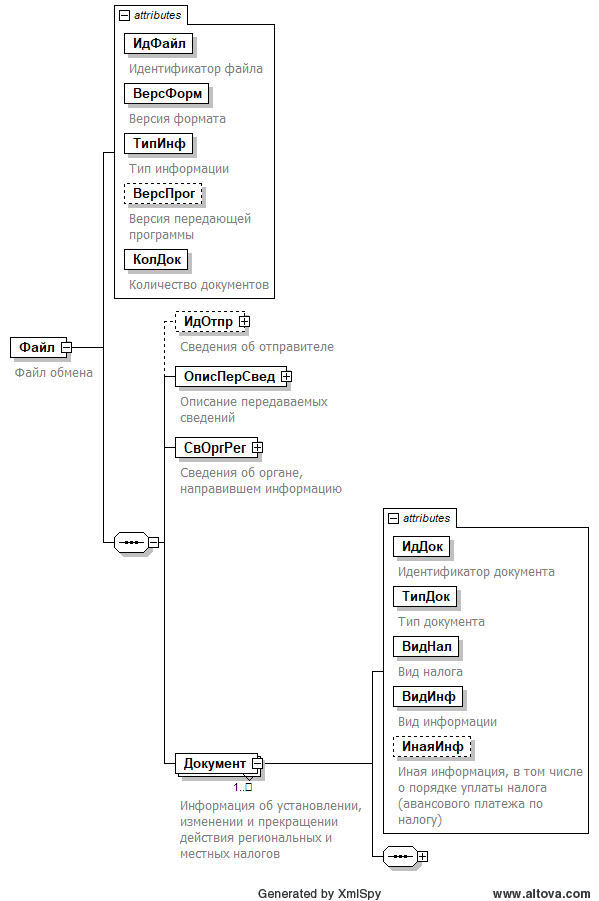 Рисунок 1. Диаграмма структуры файла обменаТаблица 4.1Файл обмена (Файл)Таблица 4.2Сведения об отправителе (ИдОтпр)Таблица 4.3Описание передаваемых сведений (ОписПерСвед)Таблица 4.4Сведения об органе, направившем информацию (СвОргРег)Таблица 4.5Информация об установлении, изменении и прекращении действия региональных и местных налогов (Документ)Таблица 4.6Сведения о нормативном правовом акте об установлении, изменении, прекращении действия региональных и (или) местных налогов (СвАкт)Таблица 4.7Сведения о налоговой ставке (СвНалСтав)Таблица 4.8Сведения о налоговой льготе (СвНалЛьгот)Таблица 4.9Сведения о налоговом вычете (СвНалВыч)Таблица 4.10Сведения об установлении (изменении) срока уплаты налога или авансовых платежей по налогу (СвУстСрок)Таблица 4.11Сведения о налоговом периоде (СвНалПерНач)Таблица 4.12Фамилия, имя, отчество (ФИОТип)Приложение № 3Порядок направления информации об установлении, изменении и прекращении действия региональных и местных налогов в электронной форме1. Настоящий Порядок в соответствии с пунктом 2 статьи 16 части первой Налогового кодекса Российской Федерации применяется при направлении органами государственной власти субъектов Российской Федерации и органами местного самоуправления (далее – уполномоченные органы) в соответствующие управления ФНС России по субъектам Российской Федерации (далее – управления ФНС России) информации об установлении, изменении и прекращении действия региональных и местных налогов (далее – Информация) в электронной форме. 2. Уполномоченные органы направляют Информацию в электронной форме по установленному формату в соответствующие управления ФНС России не позднее рабочего дня, следующего за днем официального опубликования закона субъекта Российской Федерации или нормативного правового акта представительного органа муниципального образования об установлении, изменении и прекращении действия соответственно региональных или местных налогов.3. Информация направляется одним из следующих способов:а) посредством размещения на FTP-сервере, при этом уполномоченным органом с соответствующим управлением ФНС России согласовываются схема информационного взаимодействия, адрес FTP-сервера, место его размещения, наименование его каталогов, типы съемных носителей и требования к ним, иные необходимые требования к информационному обмену; б) с использованием инфраструктуры (личного кабинета) в федеральной государственной информационной системе «Единая система идентификации и аутентификации в инфраструктуре, обеспечивающей информационно-технологическое взаимодействие информационных систем, используемых для предоставления государственных и муниципальных услуг в электронной форме», созданной в соответствии с постановлением Правительства Российской Федерации от 28 ноября 2011 года № 977 «О федеральной государственной информационной системе «Единая система идентификации и аутентификации в инфраструктуре, обеспечивающей информационно-технологическое взаимодействие информационных систем, используемых для предоставления государственных и муниципальных услуг в электронной форме» (Собрание законодательства Российской Федерации, 2011, № 49 (ч.5), ст. 7284; 2012, № 39, ст. 5269; 2013, № 5, ст. 377, № 45, ст. 5807, № 50, ст. 6601; 2018 № 28, ст. 4234).4. В случае невозможности направить Информацию способами, указанными в пункте 3 настоящего Порядка, в течение трех рабочих дней со дня официального опубликования закона субъекта Российской Федерации или нормативного правового акта представительного органа муниципального образования об установлении, изменении и прекращении действия соответственно региональных или местных налогов стороны осуществляют переход на обмен Информацией с использованием съемных носителей. Передача съемного носителя сопровождается официальным письмом с подписью должностного лица уполномоченного органа с указанием наименования и размеров архива в двух экземплярах. Один экземпляр письма передается принимающей стороне, второй экземпляр с подписью уполномоченного должностного лица передающей стороны, принявшей съемный носитель, остается у уполномоченного органа. Съемные носители помещаются в упаковку, исключающую возможность их повреждения и несанкционированный доступ к Информации во время доставки без нарушения целостности упаковки. Формирование Информации в электронной форме осуществляется с использованием программно-технических средств отправителя Информации, обработка – с использованием программно-технических средств получателя. В Управление ФНС России по(полное наименование органа, направившего информацию)(наименование субъекта Российской Федерации)ОГРНИННКППТип документа11 - первичный; 2 -  корректирующий1 - первичный; 2 -  корректирующийкодВид налога:51 -налог на имущество организацийкод2 -налог на игорный бизнес3 -транспортный налог4 -земельный налог5 -налог на имущество физических лицВид информации:11 - об установлении налога; 2 - об изменении налога; 3 - о прекращении действия налога1 - об установлении налога; 2 - об изменении налога; 3 - о прекращении действия налогакодВид акта об установлении, изменении, прекращении действия региональных и (или) местных налоговВид акта об установлении, изменении, прекращении действия региональных и (или) местных налогов(закон субъекта Российской Федерации или акт представительного органа муниципального образования)Наименование органа, принявшего актДата подписания акта ..числочисломесяцмесяцгодгодгодгодНомер акта (при наличии)Дата первого официального опубликования актаДата первого официального опубликования акта....числочислочисломесяцмесяцмесяцмесяцгодгодгодгодДата вступления в силу актаДата вступления в силу акта....числочислочисломесяцмесяцмесяцмесяцгодгодгодгодНалоговый период, с которого начинается применение актаНалоговый период, с которого начинается применение акта..месяцмесяцмесяцмесяцгодгодгодгод1nДатаДата....(фамилия, имя, отчество лица, направляющего информацию) (фамилия, имя, отчество лица, направляющего информацию) (фамилия, имя, отчество лица, направляющего информацию) числочислочисломесяцмесяцмесяцмесяцгодгодгодгод1.Наименование (вид) объекта налогообложения   (жилой дом, земельный участок, предназначенный для ведения садоводства, иное)1.1.Сведения о налоговой ставке1 – установление; 2 – изменение; 3 – отмена1.2.Размер налоговой ставкиЕдиница измерения1 – рубли; 2 – проценты2.Категория налогоплательщиков(пенсионеры, ветераны боевых действий, иное)2.1.Сведения о налоговой льготе1 – установление; 2 – изменение; 3 – отмена2.2.Содержание налоговой льготы(полное или частичное освобождение от уплаты налога, иное)3.Категория налогоплательщиков(пенсионеры, ветераны боевых действий, иное)3.1.Сведения о налоговом вычете1 – установление; 2 – изменение; 3 – отмена3.2.Размер налогового вычета(700 кв. м., 50000 рублей, иное)4.Сведения об установлении законом субъекта Российской Федерации особенностей определения налоговой базы по налогу на имущество организаций исходя из кадастровой стоимости объектов недвижимого имущества, начиная с налогового периода5.Сведения об установлении законом субъекта Российской Федерации единой датыначала применения на территории субъекта Российской Федерации порядка определения налоговой базы по налогу на имущество физических лиц исходя из кадастровой стоимости объектов налогообложения, начиная с налогового периода6.Сведения об отмене авансовых платежей по налогу, начиная с налогового периода7.Сведения об установлении (изменении) срока уплаты налога или авансовых платежей по налогу47.1.1 – налог; 2 – авансовый платеж по налогу7.2.8.Иная информация, в том числе о порядке уплаты налога(авансового платежа по налогу)Наименование элементаСокращенное наименование (код) элементаПризнак типа элементаФормат элементаПризнак обязательности элементаДополнительная информацияИдентификатор файлаИдФайлAT(1-255)ОУСодержит (повторяет) имя сформированного файла (без расширения)Версия форматаВерсФормAT(1-5)ОПринимает значение: 4.01  Тип информацииТипИнфAT(1-50)ОПринимает значение: УСТ_ИЗМ_ПРЕКР_НАЛОГ  Версия передающей программыВерсПрогAT(1-40)НКоличество документовКолДокAN(9)ОУказывает количество повторений элемента <Документ>.Принимает значение от 1 и болееСведения об отправителеИдОтпрСНСостав элемента представлен в таблице 4.2 Описание передаваемых сведенийОписПерСведСОСостав элемента представлен в таблице 4.3 Сведения об органе, направившем информациюСвОргРегСОСостав элемента представлен в таблице 4.4 Информация об установлении, изменении и прекращении действия региональных и местных налоговДокументСОМСостав элемента представлен в таблице 4.5 Наименование элементаСокращенное наименование (код) элементаПризнак типа элементаФормат элементаПризнак обязательности элементаДополнительная информацияФамилия, имя, отчествоФИООтвСОТиповой элемент <ФИОТип>. Состав элемента представлен в таблице 4.12 Наименование элементаСокращенное наименование (код) элементаПризнак типа элементаФормат элементаПризнак обязательности элементаДополнительная информацияКод формы документа по КНДКНДAT(=7)ОКТиповой элемент <КНДТип>. Принимает значение: 1190803  Дата составления документаДатаДокAT(=10)ОТиповой элемент <ДатаТип>.Дата в формате ДД.ММ.ГГГГНаименование элементаСокращенное наименование (код) элементаПризнак типа элементаФормат элементаПризнак обязательности элементаДополнительная информацияПолное наименование органа, направившего информациюНаимОргAT(1-1000)ОИНН органа, направившего информациюИННЮЛAT(=10)ОТиповой элемент <ИННЮЛТип> КПП органа, направившего информациюКППAT(=9)ОТиповой элемент <КППТип> ОГРН органа, направившего информациюОГРНAT(=13)ОТиповой элемент <ОГРНТип> Наименование элементаСокращенное наименование (код) элементаПризнак типа элементаФормат элементаПризнак обязательности элементаДополнительная информацияИдентификатор документаИдДокAT(1-36)ОРекомендуется использовать глобально уникальный идентификатор (GUID)Тип документаТипДокAT(=1)ОКПринимает значение: 1 – первичный   | 2 – корректирующийВид налогаВидНалAT(=1)ОКПринимает значение: 1 – налог на имущество организаций   | 2 – налог на игорный бизнес  | 3 – транспортный налог   | 4 – земельный налог   | 5 – налог на имущество физических лицВид информацииВидИнфAT(=1)ОКПринимает значение: 1 – об установлении налога   | 2 – об изменении налога  | 3 – о прекращении действия налогаИная информация, в том числе о порядке уплаты налога (авансового платежа по налогу)ИнаяИнфAT(1-5000)НСведения о нормативном правовом акте об установлении, изменении, прекращении действия региональных и (или) местных налоговСвАктСОСостав элемента представлен в таблице 4.6 Сведения о налоговой ставкеСвНалСтавСНМСостав элемента представлен в таблице 4.7 Сведения о налоговой льготеСвНалЛьготСНМСостав элемента представлен в таблице 4.8 Сведения о налоговом вычетеСвНалВычСНМСостав элемента представлен в таблице 4.9 Сведения об установлении законом субъекта Российской Федерации особенностей определения налоговой базы по налогу на имущество организаций исходя из кадастровой стоимости объектов недвижимого имущества, начиная с налогового периодаСвОсобОпрСНТиповой элемент <СвНалПерНач>. Состав элемента представлен в таблице 4.11 Сведения об установлении законом субъекта Российской Федерации единой даты начала применения на территории субъекта Российской Федерации порядка определения налоговой базы по налогу на имущество физических лиц исходя из кадастровой стоимости объектов налогообложения, начиная с налогового периодаСвДатаНачСНТиповой элемент <СвНалПерНач>. Состав элемента представлен в таблице 4.11 Сведения об отмене авансовых платежей по налогу, начиная с налогового периодаСвОтмУплСНТиповой элемент <СвНалПерНач>. Состав элемента представлен в таблице 4.11 Сведения об установлении (изменении) срока уплаты налога или авансовых платежей по налогуСвУстСрокСНСостав элемента представлен в таблице 4.10 Наименование элементаСокращенное наименование (код) элементаПризнак типа элементаФормат элементаПризнак обязательности элементаДополнительная информацияВид акта об установлении, изменении, прекращении действия региональных и (или) местных налоговВидАктAT(1-255)ОНаименование органа, принявшего актНаимОргАктAT(1-255)ОДата подписания актаДатаПринАктAT(=10)ОТиповой элемент <ДатаТип>.Дата в формате ДД.ММ.ГГГГНомер акта (при наличии)НомАктAT(1-12)НДата первого официального опубликования актаДатаОпубАктAT(=10)ОТиповой элемент <ДатаТип>.Дата в формате ДД.ММ.ГГГГДата вступления в силу актаДатаВступАктAT(=10)ОТиповой элемент <ДатаТип>.Дата в формате ДД.ММ.ГГГГНалоговый период, с которого начинается применение акта (месяц и год)   |НалПерМесГодПT(=7)ОТиповой элемент <ДатаМГТип>.Дата в формате ММ.ГГГГ.Элемент должен присутствовать при значении элемента <ВидНал> = 2 и должен отсутствовать при всех остальных значениях элемента <ВидНал>Налоговый период, с которого начинается применение акта (год)НалПерГодПОТиповой элемент <xs:gYear>.Год в формате ГГГГКоды ОКТМО муниципальных образований, на территориях которых действует акт представительного органа муниципального образованияОКТМОПT(=8) |Т(=11)ОКМТиповой элемент <ОКТМОТип>.  Принимает значения в соответствии с Общероссийским классификатором территорий муниципальных образованийНаименование элементаСокращенное наименование (код) элементаПризнак типа элементаФормат элементаПризнак обязательности элементаДополнительная информацияНаименование (вид) объекта налогообложенияНаимОбъектAT(1-255)НСведения о налоговой ставкеСведНалСтавAT(=1)ОКПринимает значение: 1 – установление   | 2 – изменение   | 3 – отменаРазмер налоговой ставкиРазмНалСтавAN(6.5)НЕдиница измеренияЕдИзмерAT(=1)НКПринимает значение: 1 – рубли   | 2 – процентыНаименование элементаСокращенное наименование (код) элементаПризнак типа элементаФормат элементаПризнак обязательности элементаДополнительная информацияКатегория налогоплательщиковКатегНалAT(1-255)НСведения о налоговой льготеСведНалЛьготAT(=1)ОКПринимает значение: 1 – установление   | 2 – изменение   | 3 – отменаСодержание налоговой льготыСодНалЛьготAT(1-255)ННаименование элементаСокращенное наименование (код) элементаПризнак типа элементаФормат элементаПризнак обязательности элементаДополнительная информацияКатегория налогоплательщиковКатегНалAT(1-255)НСведения о налоговом вычетеСведНалВычAT(=1)ОКПринимает значение: 1 – установление   | 2 – изменение   | 3 – отменаРазмер налогового вычетаРазмНалВычAT(1-255)ННаименование элементаСокращенное наименование (код) элементаПризнак типа элементаФормат элементаПризнак обязательности элементаДополнительная информацияВид налога или платежа, в отношении которого устанавливается (изменяется) срок уплатыКодУстСрокAT(=1)ОКПринимает значение: 1 – налог   | 2 – авансовый платеж по налогуУстановленный срокУстСрокAT(1-50)ОНаименование элементаСокращенное наименование (код) элементаПризнак типа элементаФормат элементаПризнак обязательности элементаДополнительная информацияНалоговый периодНалПерНачAОТиповой элемент <xs:gYear>.Год в формате ГГГГНаименование элементаСокращенное наименование (код) элементаПризнак типа элементаФормат элементаПризнак обязательности элементаДополнительная информацияФамилияФамилияAT(1-60)ОИмяИмяAT(1-60)ООтчествоОтчествоAT(1-60)Н